SKS KLİMA KUMANDA PANELİR blok SKS ‘ye ait Mitsubishi vrf sisteminin otomasyon kontrolü yoktur. Kullanıcı kişiler istediği  ayarı kumanda üzerinden girebilirler, örneğin R001 ‘deki kumanda kış modunda  R 002 kumanda yaz moduna ayarlanırsa vrf sistemi çalışmaz bunun için bütün klima sisteminin aynı modda çalışması gereklidir.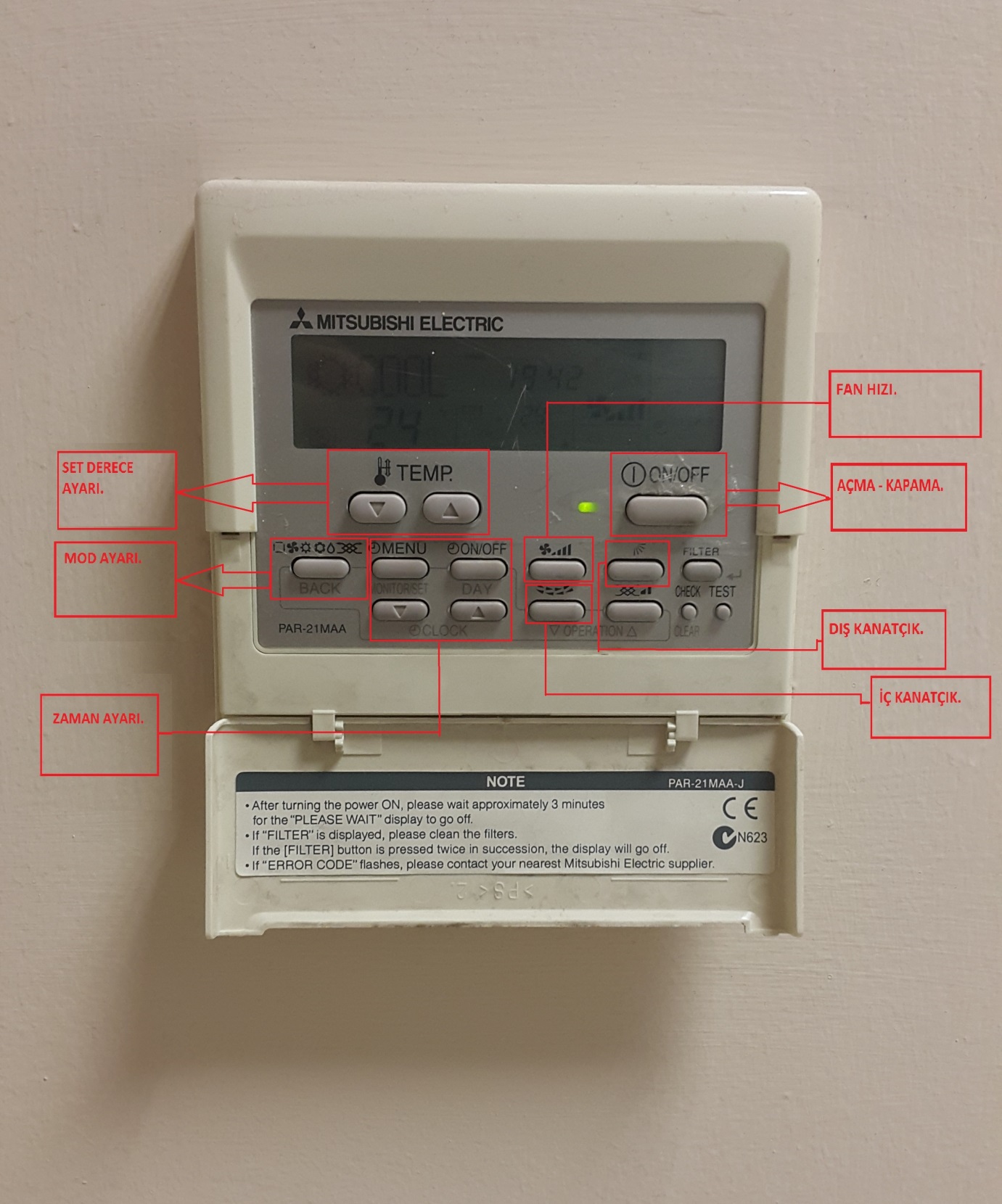 